/  Правительство  /  СТОП коронавирусhttps://pravitelstvorb.ru/ru/government/20200320-1.php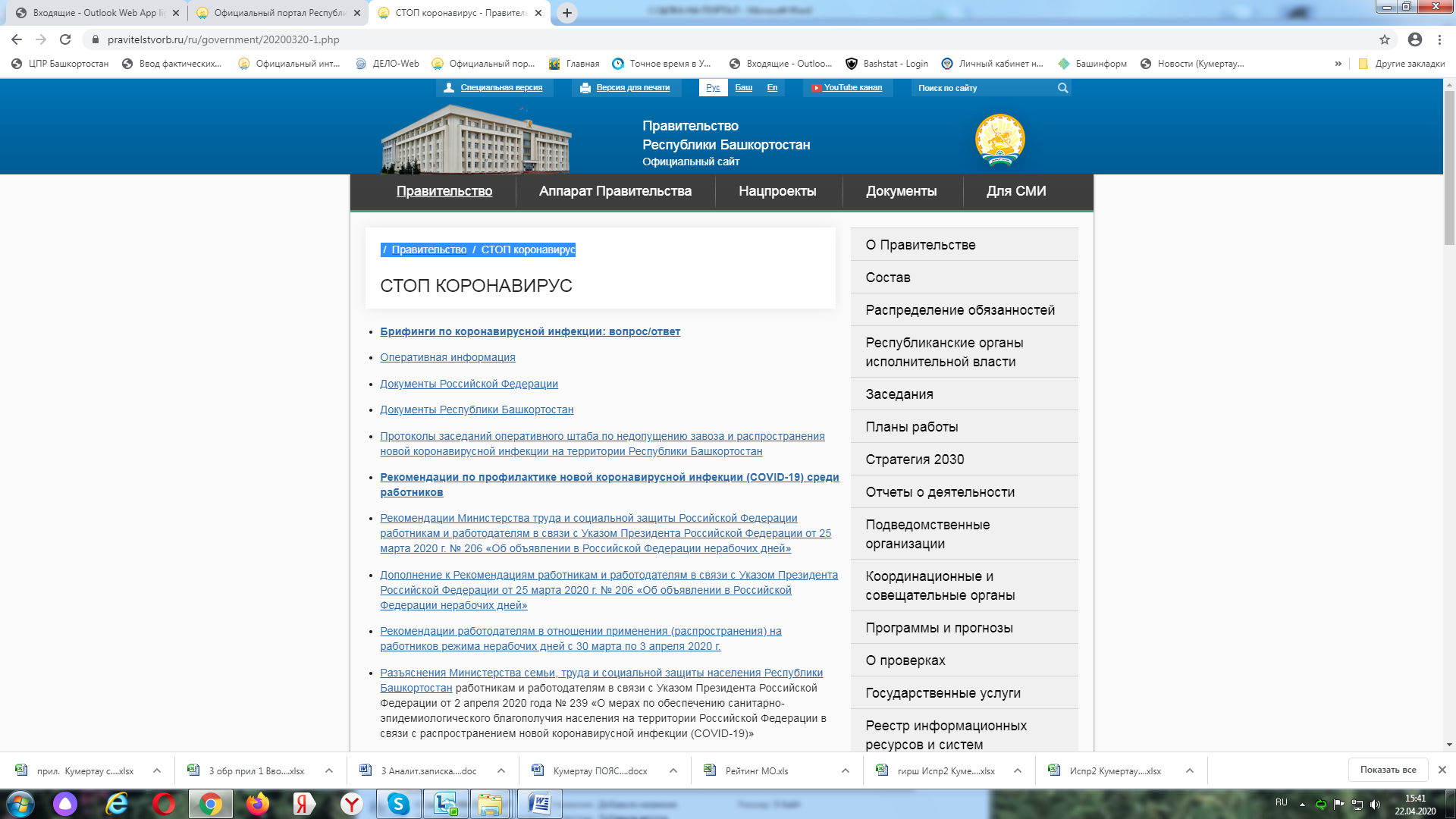 